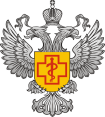 Требования к соблюдению санитарных правил руководителями организаций продовольственной торговли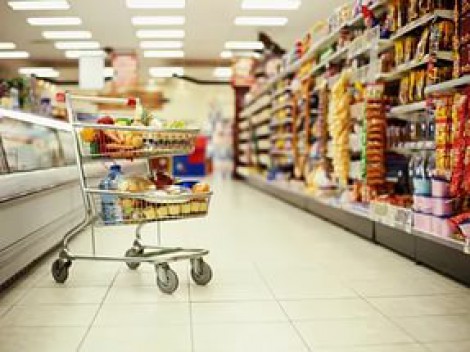 Якутск, 2018 г. Руководитель организации торговли обеспечивает:Наличие в каждой организации торговли настоящих санитарных правил;¹Выполнение требований санитарных правил всеми работниками организации торговли;Должное санитарное состояние нецентрализованных источников водоснабжения и качество воды в них;Организацию производственного контроля;Необходимые условия для соблюдения санитарных норм и правил при приеме, хранении и реализации продукции, гарантирующих их качество и безопасность для здоровья потребителей;Прием на работу лиц, имеющих допуск по состоянию здоровья, прошедших профессиональную гигиеническую подготовку и аттестацию;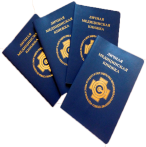 Наличие личных медицинских книжек     на каждого работника;Своевременное прохождение предварительных при поступлении и периодических медицинских обследований всеми работниками;Организацию профессиональной гигиенической подготовки и переподготовки персонала по программе гигиенического обучения в установленном порядке;Выполнение постановлений, предписаний органов и учреждений госсанэпидслужбы;Условия труда работников в соответствии с действующим законодательством, санитарным правилами, гигиеническим нормативами;Организацию регулярной централизованной стирки и починки санитарной и специальной одежды;Исправную работу и своевременный ремонт технологического, холодильного и другого оборудования;Наличие достаточного количества производственного оборудования и инвентаря, посуды, тары, упаковочных материалов, моющих, дезинфицирующих средств и других предметов материально-технического оснащения;Проведение мероприятий по дезинфекции, дезинсекции и дератизации; 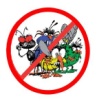 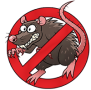 Своевременный вывоз мусора, утилизацию использованных люминесцентных ламп;Наличие аптечек для оказания первой медицинской помощи и их своевременное пополнение; 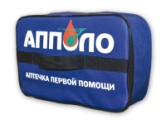 Организацию санитарно-просветительной работы с персоналом.Соблюдение настоящих санитарных правил является обязательным для индивидуальных предпринимателей и юридических лиц.²¹Санитарно-эпидемиологические правила СП 2.3.6.1066-01 «Санитарно-эпидемиологические требования к организациям торговли и обороту в них продовольственного сырья и пищевых продуктов»;²ст.39 Федерального закона от 30 марта 1999 г. №52 «О санитарно-эпидемиологическом благополучии населения».